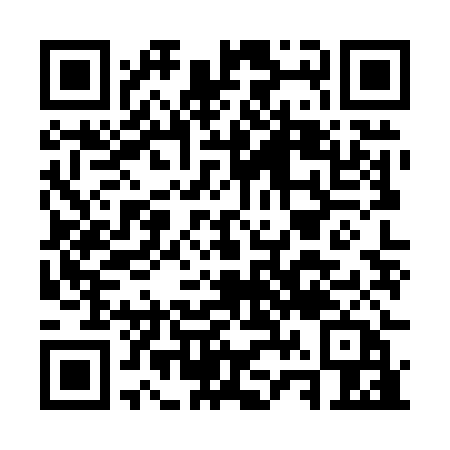 Ramadan times for Waterloo, AustraliaMon 11 Mar 2024 - Wed 10 Apr 2024High Latitude Method: NonePrayer Calculation Method: Muslim World LeagueAsar Calculation Method: ShafiPrayer times provided by https://www.salahtimes.comDateDayFajrSuhurSunriseDhuhrAsrIftarMaghribIsha11Mon5:435:436:551:034:237:107:108:1812Tue5:435:436:551:024:237:107:108:1713Wed5:435:436:551:024:237:097:098:1714Thu5:445:446:561:024:237:087:088:1615Fri5:445:446:561:024:237:077:078:1516Sat5:445:446:561:014:237:077:078:1417Sun5:445:446:561:014:237:067:068:1318Mon5:445:446:561:014:227:057:058:1319Tue5:455:456:571:014:227:047:048:1220Wed5:455:456:571:004:227:047:048:1121Thu5:455:456:571:004:227:037:038:1022Fri5:455:456:571:004:227:027:028:1023Sat5:465:466:5712:594:217:017:018:0924Sun5:465:466:5712:594:217:007:008:0825Mon5:465:466:5812:594:217:007:008:0726Tue5:465:466:5812:584:216:596:598:0627Wed5:465:466:5812:584:206:586:588:0628Thu5:465:466:5812:584:206:576:578:0529Fri5:475:476:5812:584:206:576:578:0430Sat5:475:476:5812:574:196:566:568:0331Sun5:475:476:5912:574:196:556:558:031Mon5:475:476:5912:574:196:546:548:022Tue5:475:476:5912:564:186:546:548:013Wed5:475:476:5912:564:186:536:538:004Thu5:475:476:5912:564:186:526:528:005Fri5:485:486:5912:554:176:516:517:596Sat5:485:487:0012:554:176:516:517:587Sun5:485:487:0012:554:176:506:507:588Mon5:485:487:0012:554:166:496:497:579Tue5:485:487:0012:544:166:486:487:5610Wed5:485:487:0012:544:156:486:487:56